Info on Maximillian BlueMax’s SireSG NC PromisedLand RC Bonafide +*S ++*B
Elite Status Buck
Chocolate Buckskin, Swiss Marked, Moon Spotted
ADGA Super Genetics Designation

              GRS: +B ARMCH Rosasharns Tiger L ++ *S E
Sire: Rosasharn TL Cauldron *S
              GRD: Rosasharns UK Witch Hazel 5*D VG AR1851
       
            GRS: +B NC PromisedLand MG Beau +*S       
Dam: ARMCH NC PromisedLand Beau-Nita E 3*D 2*M
               1 X BIS 14 X BOB 3 X GCH 16 X Best Udder, 2008 Breed Leader - 
                  #1milk production with both ADGA & AGS
          GRD: GCH ARMCH PromisedLand GoodDay SunShine 2*D *M E90Sire picture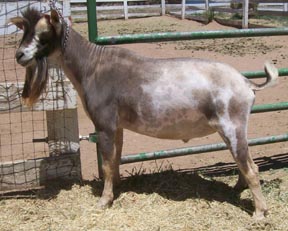 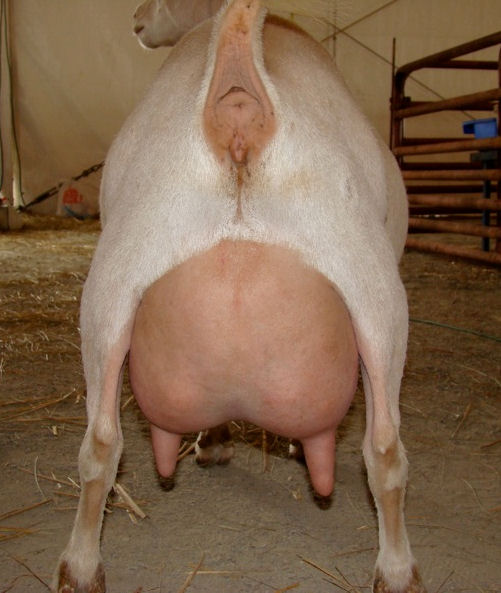 Sire’s Dam picturePictures by Lora KniffinMax’s DamGCH/MCH Prairie Wood Bella *D/1*M VG
DOB: 5-24-06

MCH/CH in Both ADGA & AGS3xs Best Udder

Sire: Kaapio Acres BT Racketeer +*S +*B
Dam: MK Blanca
Blue Eyes
Milking StarsDam’s Picture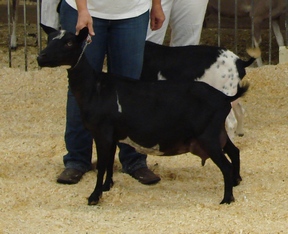 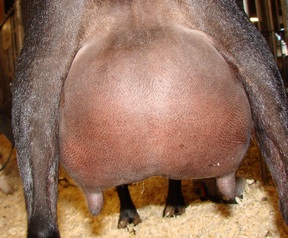 Dam’s Udder     Pictures by Lora Kniffin